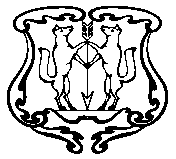 АДМИНИСТРАЦИЯ ГОРОДА ЕНИСЕЙСКАКрасноярского краяПОСТАНОВЛЕНИЕ«29»   12    2016 г.                                   г. Енисейск                                                № 272-пО внесении изменений в постановление администрации города от 01.11.2013 №334-п «Об утверждении Положения об оплате труда работников МКУ «Служба муниципального заказа города Енисейска» В соответствии с Трудовым кодексом Российской Федерации, со статьей 16 Федерального закона от 06.10.2003 №131-ФЗ «Об общих принципах организации местного самоуправления в Российской Федерации», руководствуясь ст. 8, 37, 39, 44, 46 Устава города, ПОСТАНОВЛЯЮ:1.Внести изменения в постановлении администрации города Енисейска от 01.11.2013 №334-п «Об утверждении положения об оплате труда работников МКУ «Служба муниципального заказа города Енисейска»:1.1. Приложение №2 к постановлению администрации города от 01.11.2013 №334-п «Об утверждении Положения об оплате труда работников МКУ «Служба муниципального заказа города Енисейска» изложить в следующей редакции:«Должностные оклады основного персонала учреждения:2. Контроль за исполнением настоящего постановления оставляю за собой.3. Настоящее постановление вступает в силу с 01 января 2017 года и подлежит опубликованию в газете «Енисейск-Плюс» и  размещению на официальном интернет – портале органов местного самоуправления города Енисейска www.eniseysk.com.    Исполняющий обязанности главы города                                                                                            О.А. ПатюковДолжности учрежденияКвалификационные уровниДолжностной оклад основного персонала, руб.ПКГ должностей третьего уровняПКГ должностей третьего уровняПКГ должностей третьего уровняСпециалист по работе с населением 2 категории2 квалификационный уровень3 828Экономист 2 категории2 квалификационный уровень3 828Технолог 1 категории3 квалификационный уровень4 202ПКГ должностей четвертого уровняПКГ должностей четвертого уровняПКГ должностей четвертого уровняГлавный экономист2 квалификационный уровень7 342Начальник отдела Жилищно-коммунальной политики1 квалификационный уровень6 338